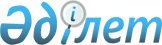 2000 жылға арналған Бірыңғай бюджеттік сыныптамаға N 4 толықтырулар енгізу туралы
					
			Күшін жойған
			
			
		
					Бұйрық Қаржы министрлігі 2000 жылғы 14 наурыз N 118. Қазақстан Республикасы Әділет министрлігінің Нормативтік құқықтық актілерді тіркеу басқармасы 2000 жылғы 18 наурыз өзгертулер мен толықтырулар енгізіліп тіркелді. Тіркеу N 1096. Күші жойылды - ҚР Экономика және бюджеттік жоспарлау министрінің 2005 жылғы 2 маусымдағы N 75 Бұйрығымен




-----------Бұйрықтан үзінді----------





      "Нормативтiк құқықтық актiлер туралы" Қазақстан Республикасының 1998 жылғы 24 наурыздағы Заңының 27 бабына жәнe Қазақстан Республикасы Үкiметiнiң 2004 жылғы 24 желтоқсандағы N 1362 "Қазақстан Республикасының Бірыңғай бюджеттiк сыныптамасын бекiту туралы" қаулысының қабылдануына сәйкес БҰЙЫРАМЫН:






      1. Осы бұйрыққа қосымшаға сәйкес Бiрыңғай бюджеттiк сыныптамасын бекiту бойынша бұйрықтардың күшi жойылды деп танылсын.






      2. Осы бұйрық қол қойылған күнiнен бастап қолданысқа енгiзiледi және 2005 жылғы 1 қаңтардан бастап қатынастарға әрекет етедi.





      Министр





Қазақстан Республикасы   






Экономика және бюджеттік  






жоспарлау Министрлігінің  






      2005 жылғы 2 маусымдағы  






N 75 бұйрығына қосымша  





Бiрыңғай бюджеттік сыныптамасын






бекiту бойынша бұйрық тізбесі





      4. Қазақстан Республикасы Қаржы министрінің 2000 жылғы 14 наурыздағы N 118 (тіркелген N 1096) "2000 жылға арналған Бірыңғай бюджеттік сыныптамаға N 4 өзгерістер мен толықтырулар енгізу туралы" бұйрығы...






-------------------------------------



      Қазақстан Республикасы Yкiметiнiң 2000 жылғы 28 қаңтардағы N 137 "Қазақстан Республикасында өндiрілетiн және Қазақстан Республикасының кеден аумағына әкелiнетiн, Қазақстан Республикасының аумағында сатылатын акцизделетiн тауарларға және құмар ойын бизнесiне арналған акциз ставкалары туралы" қаулысына сәйкес БҰЙЫРАМЫН: 



      1. Қазақстан Республикасы Қаржы министрлiгiнiң 1999 жылғы 30 желтоқсандағы N 715  
 V991058 
 "2000 жылға арналған Бiрыңғай бюджеттiк сыныптаманы бекiту туралы" бұйрығына мынадай толықтырулар енгiзiлсiн:



     көрсетiлген бұйрықпен бекiтiлген Қазақстан Республикасының Бiрыңғай бюджеттiк сыныптамасында:



     бюджет кiрiстерiнiң сыныптамасында:



     "105229 Газ конденсатын қосқанда шикi мұнай" деген жолдан кейiн



мынадай мазмұндағы жолдармен толықтырылсын:



     "105230 Мұнай өңдейтiн зауыттарда сатылатын бензин



     105231 Бөлшек саудада сатылатын бензин



     105232 Мұнай өңдейтiн зауыттарда сатылатын дизель отыны



     105233 Бөлшек саудада сатылатын дизель отыны".



     2. Осы бұйрық 2000 жылғы 1 сәуiрден бастап күшiне енедi.     

     Министр

					© 2012. Қазақстан Республикасы Әділет министрлігінің «Қазақстан Республикасының Заңнама және құқықтық ақпарат институты» ШЖҚ РМК
				